José Adriano Ferreira da SilvaSolteiro, 22 Anos                                                                                                                                                           End: Rua.Severa Romana Q:13 Eduardo Angelim 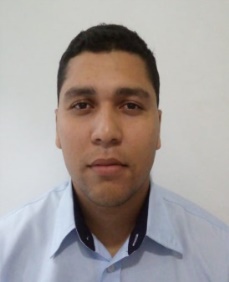 Parque Guajará – Icoaraci / Belém PA  Fone: (91) 98405-8462/98174-5846/99338-5146E-mail: joseadriano10@hotmail.comHabilitação: CNH A e BObjetivo Promotor Técnico Comercial.Formação Educacional E.E.E.F.M Bolívar Bordallo – Concluído – 2014.Universidade Cidade de S. Paulo – UNICID – Graduação em Tecnologia da Informação – Cursando.Qualificações MICROLINS – Educação & Profissão.Montagem e Manutenção de Computadores – Concluído 2017. Redes – Cabeamento e Infraestrutura, Logística e Estruturação, Tecnologia Wireless.Montagem e Manutenção de Notebook. S2B – (Certificação Internacional – Microsoft) - Windows 10, Internet das coisas IOT, Visual Studio e Minecraft. – Concluído 2018.Líder do amanhã, Dinamismo e Compromisso com o Sucesso – Concluído 2018.PRIME CURSOS – Ensino a Distância.Mecânica Automotiva Básica – Concluído 2019            SENAI – Serviço Nacional de Aprendizagem Industrial.Noções Básicas de Mecânica Automotiva – Concluído 2019
EASYCOMP – Centro de Formação Informática Essencial.Informática - Word, Excel, PowerPoint, Corel Draw x3 e Internet – Concluído 2010.            UNAMA –  Universidade da Amazônia.Comunicação em Marketing – Concluído 2019.Marketing Internacional – Concluído 2019.Coaching e Gestão de Equipes – Concluído 2019. Experiência Profissional Empresa: Qualifica serviços de Recursos Humanos Ltda. Cargo: Orientador Comercial Descrição: Atendimento ao PúblicoPeríodo: 21/08/2017 a 01/04/2019Atividades ExtracurricularesCyber Cardoso – Cyber e LanCargo: Atendente e Técnico em InformáticaPeríodo: 2012 a 2014.Instrutor de Mini Cursos S2B (Microsoft).Palestrante na Franquia Microlins Augusto Montenegro – Temas: Atualidades e Empregabilidade 4.0Treinamento e Aperfeiçoamento Profissional de Peças Automotivas (Linha Leve e Pesada) – DAYCOTreinamento Online de Velas Aquecedoras – NGKTreinamento Técnico de Peças Automotivas – CONTINENTALTreinamento Online Correias e Tensores (Linha Leve) – DAYCOTreinamento de PDP (Programa de Desenvolvimento Profissional)Treinamento Comercial Microlins (MoveEdu) Treinamento Motivacional Ivan Pinna (Franqueado Microlins)Informações Adicionais Palestra - Temas: Atendimento ao ClienteMarketing PessoalComunicação 2.0Dinâmica de Grupo